Our school is located in Kalamata, a small town in South Greece. It has 250 students and 22 professors. The students of the school are between the ages of 12-15. We ( the students) learn to speak English , German or French . The  yard of the school is big enough in order for the students to play in the volleyball, football and basketball courts or run and walk in the small stadium that the school provides. The school starts at 8:15am and it ends at 1:15 or 2:00pm. We are one of the most active schools of Kalamata because we have a lot of projects running for example Robotics, Mediation, Enviromental projects e.t.c.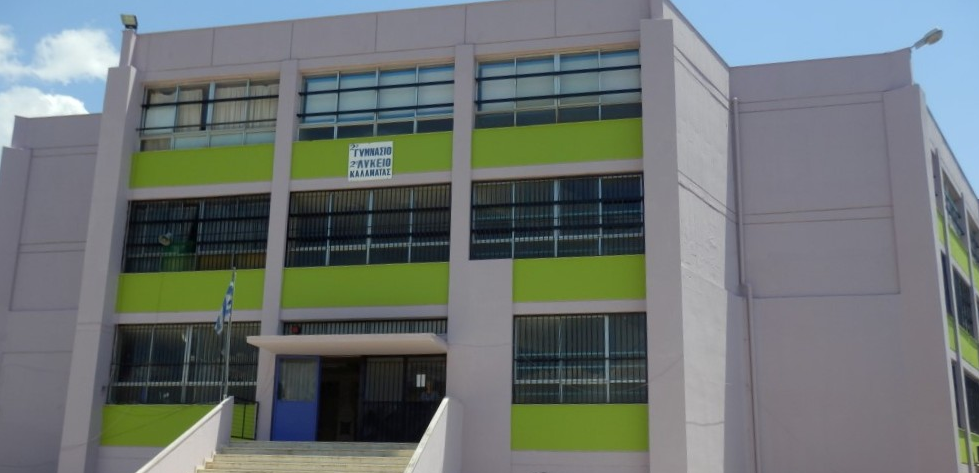 